Welkom bij de digitale kennistoets geriatrische tandheelkunde!De kennistoets geriatrische tandheelkunde is een online zelfbeoordelinginstrument waarmee u uw kennis over de geriatrische tandheelkunde kunt toetsen.De toets is ontwikkeld door dr. C.D. van der Maarel_Wierink en drs. P.C. Bots-van ’t Spijker, beide tandartsen-geriatrie. De toets is ontwikkeld onder eindredactie van de KNMT.In deze toets krijgt u vragen over 5 onderdelen van de geriatrische tandheelkunde, welke direct worden voorzien van antwoorden met een uitgebreide toelichting. Zo kunt u op eigen initiatief uw individuele voorkennis en voortgang in kaart brengen. Daarnaast wordt er ook verwezen naar literatuur en mogelijke vervolgactiviteiten.Het doel is u een handvat te bieden voor een weloverwogen keuze voor individuele bij- en nascholing én om u te informeren over nieuwe ontwikkelingen. Zo bestaat de kennistoets uit een combinatie van twee type vragen:basisvragen 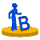 én ontwikkelvragen 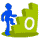 KRT-leden ontvangen bij het volledig doorlopen van de kennistoets éénmalig 1 KRT-punt.U kunt de toets in uw eigen tempo maken, maar dat hoeft niet in één keer te gebeuren. Met uw KNMT-lidmaatschapsnummer en wachtwoord kunt u zo vaak inloggen als u wilt en de kennistoets hervatten.Indien u na het maken van de kennistoets de literatuur(verwijzingen) in een overzichtelijk bestand wilt raadplegen om later te kunnen downloaden, dan kunt u altijd gebruik maken van de literatuurlijst.